Техническое задание.Требуется труба из ПВХ белая.Ниже фото самой конструкции.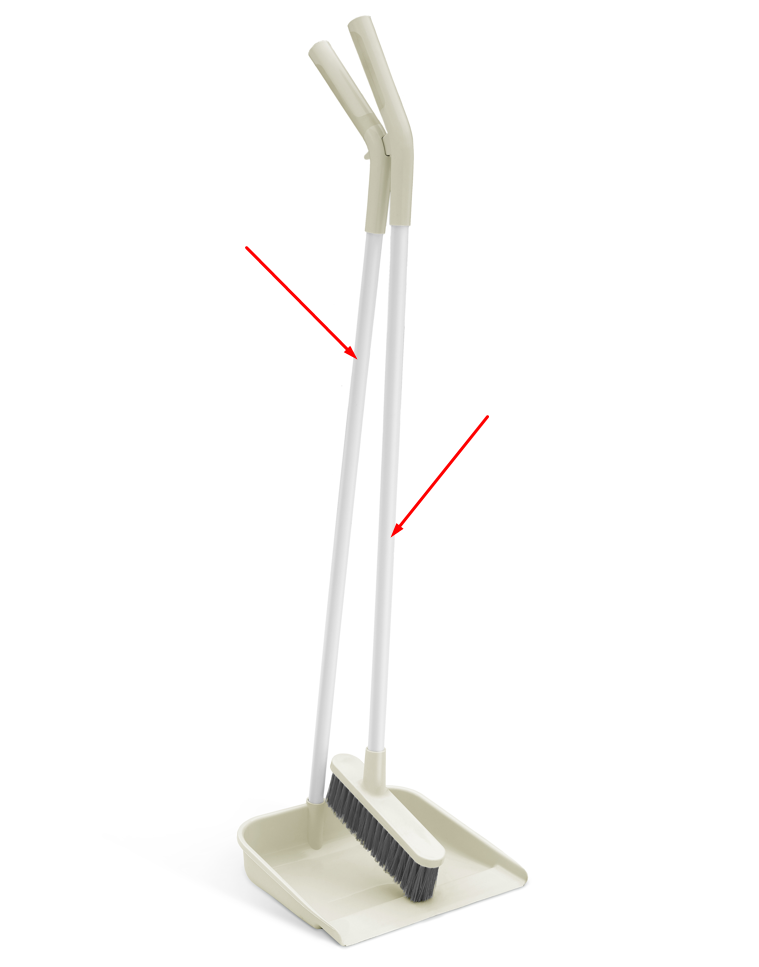 На фото стрелками указаны нужные детали.Длинна труб: 70см, а второй 60смНа обоих изделиях (трубах) будут присутствовать рукоятки и переходник для совка и щётки.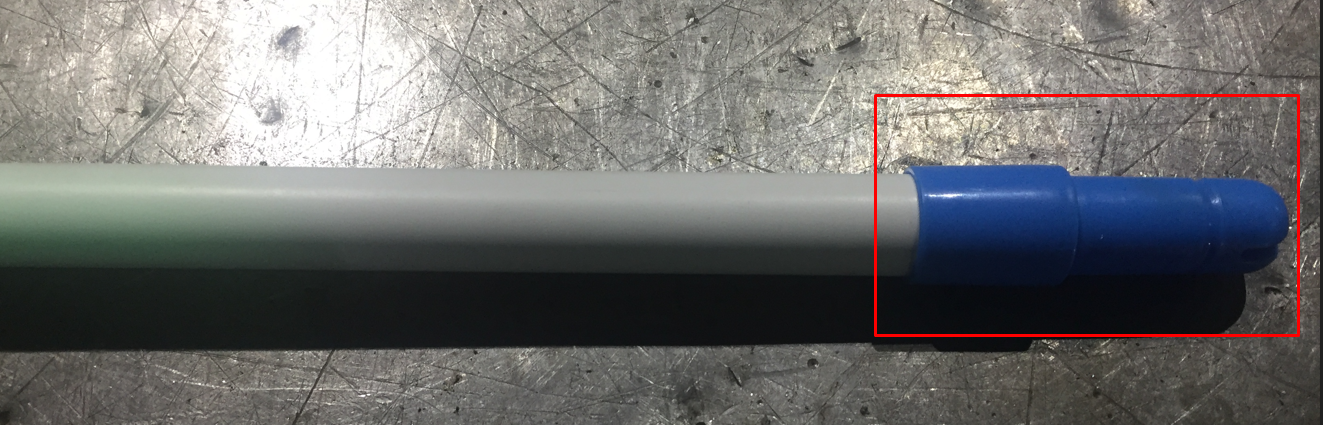 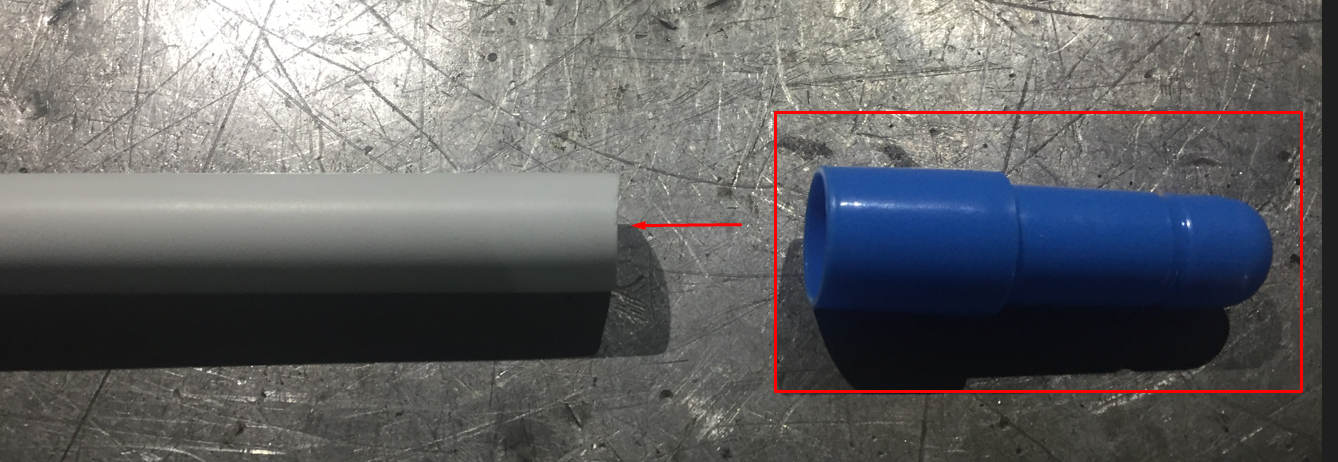 Ниже представлены размеры:Внутренний размер переходника.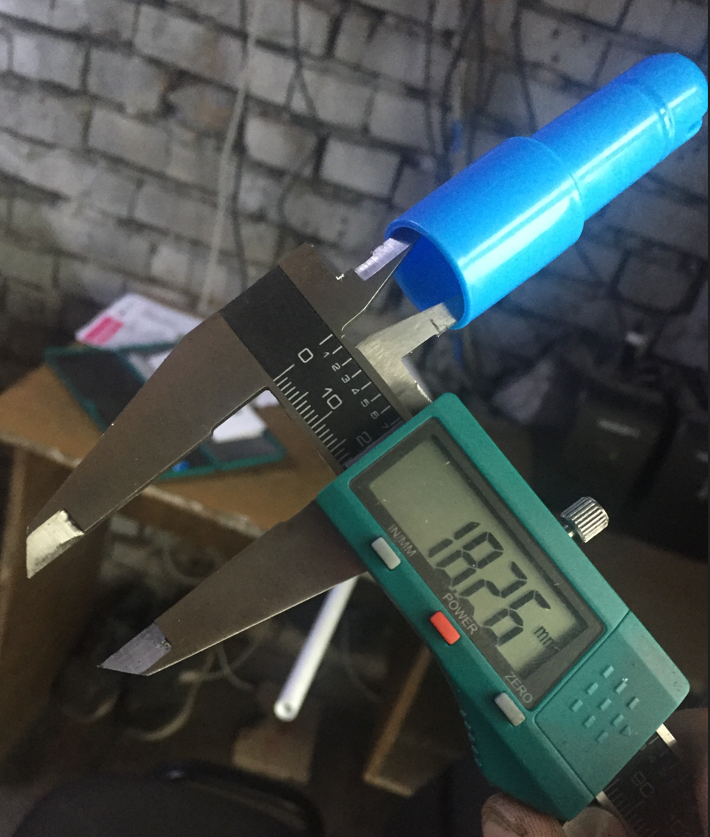 Размер трубы (труба не абсолютно круглая, то ли при транспортировке под общим весом груза меняет форму, то ли во время изготовления)Наружный диаметр: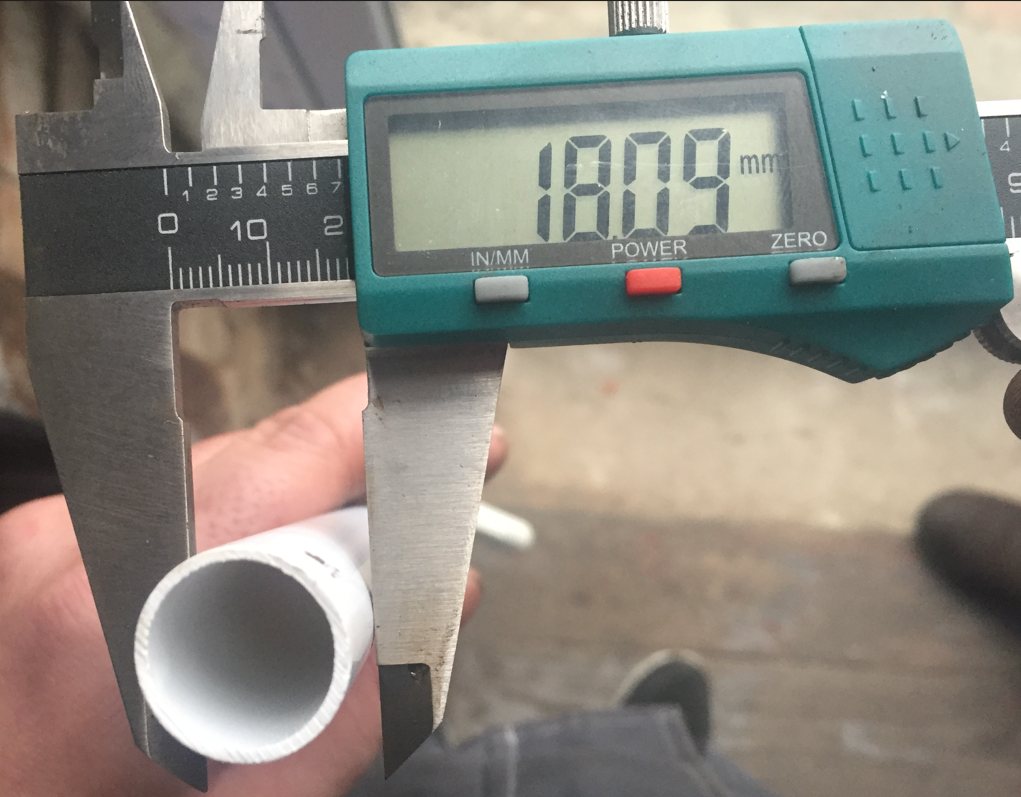 Внутренний диаметр (если присмотреться, то на первом фото видно, что внутренняя часть одна из стенок, толще):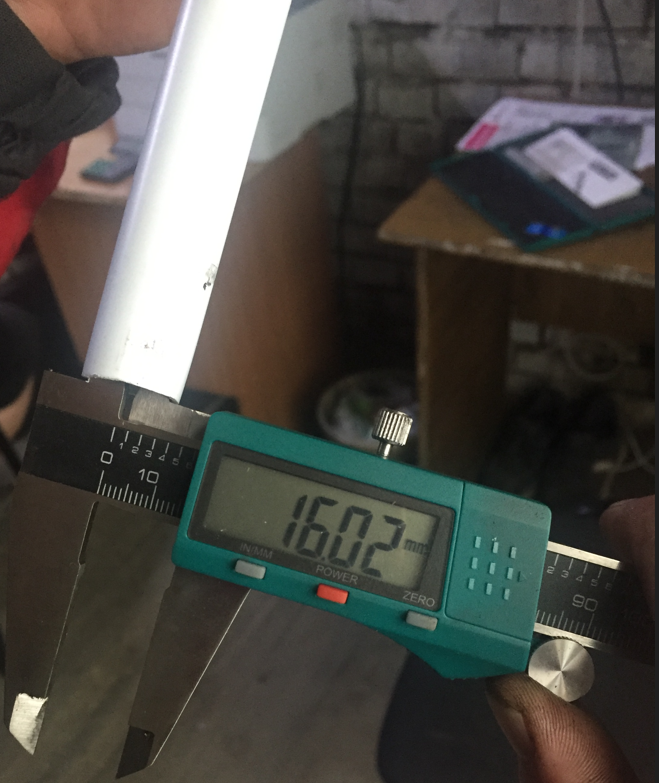 Толщина стенки (можно округлить до 1,6мм):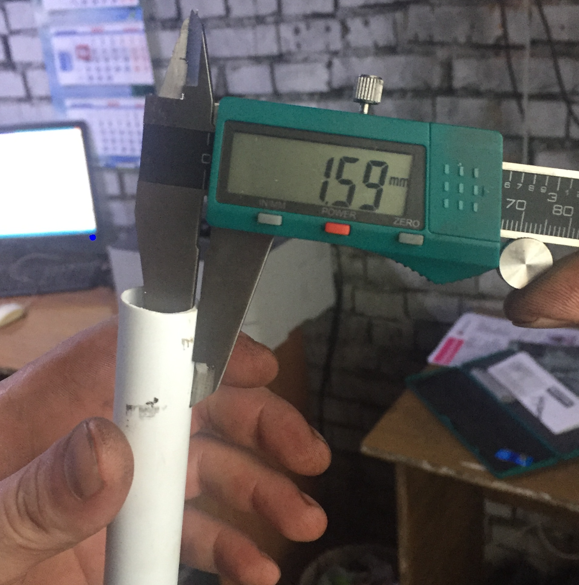 Самое главное для Нас, что бы У Вас была возможность их резать по нужной длине.Закупали мы их если в погонном метреПФ ручка ПВХ белая d18 mm 60 см – 1,3км.ПФ ручка ПВХ белая d18 mm 70 см – 2,1км.Если порезать на наши размеры, то выходит:ПФ ручка ПВХ белая d18 mm 60 см - 2 160 шт.ПФ ручка ПВХ белая d18 mm 70 см - 3 000 шт